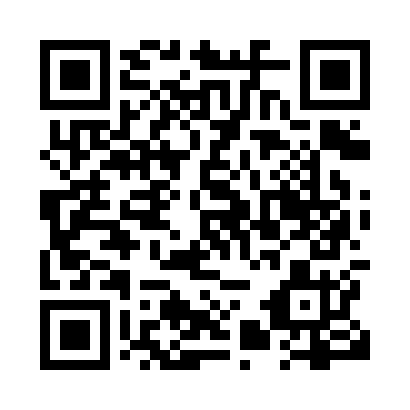 Prayer times for Jarnac, Quebec, CanadaMon 1 Jul 2024 - Wed 31 Jul 2024High Latitude Method: Angle Based RulePrayer Calculation Method: Islamic Society of North AmericaAsar Calculation Method: HanafiPrayer times provided by https://www.salahtimes.comDateDayFajrSunriseDhuhrAsrMaghribIsha1Mon3:165:151:056:298:5410:532Tue3:175:161:056:298:5410:533Wed3:185:171:056:288:5410:524Thu3:195:171:066:288:5310:515Fri3:205:181:066:288:5310:516Sat3:215:191:066:288:5310:507Sun3:235:191:066:288:5210:498Mon3:245:201:066:288:5210:489Tue3:255:211:066:288:5110:4710Wed3:275:221:066:278:5110:4611Thu3:285:231:076:278:5010:4412Fri3:295:241:076:278:4910:4313Sat3:315:241:076:268:4910:4214Sun3:325:251:076:268:4810:4115Mon3:345:261:076:268:4710:3916Tue3:355:271:076:258:4610:3817Wed3:375:281:076:258:4610:3618Thu3:395:291:076:248:4510:3519Fri3:405:301:076:248:4410:3320Sat3:425:311:076:238:4310:3221Sun3:445:321:076:238:4210:3022Mon3:455:331:076:228:4110:2923Tue3:475:351:076:228:4010:2724Wed3:495:361:076:218:3910:2525Thu3:505:371:076:218:3810:2426Fri3:525:381:076:208:3710:2227Sat3:545:391:076:198:3510:2028Sun3:565:401:076:198:3410:1829Mon3:585:411:076:188:3310:1630Tue3:595:421:076:178:3210:1431Wed4:015:441:076:168:3010:13